Міністерство освіти і науки УкраїниНаціональний авіаційний університетНавчально-науковий інститут Юридичний інститутКафедра теорії та історії держави і права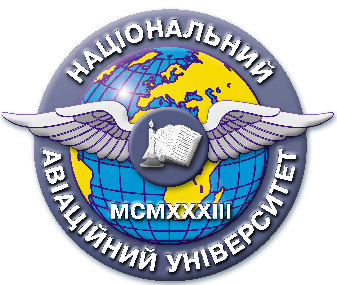 Система менеджменту якостіНАВЧАЛЬНО-МЕТОДИЧНИЙ КОМПЛЕКС навчальної дисципліни«Конфліктологія»Індекс РС - 12 - 081 / 16СМЯ НАУ НМК 13.01.01-01-2016КИЇВНавчально-методичний комплекс розробила:Доцент кафедри теорії та історії держави і права,К.і.н., доцент    ___________________               Череватюк Вікторія Богданівна         Навчально-методичний комплекс обговорено та схвалено на засіданні кафедри __________________________________________, протокол №____                                                              повна назва кафедривід «___» ____________ 20___р.                                                                             Завідувач  кафедри _____________   ______________                                                                                                                             підпис                                      П.І.Б.Навчально-методичний комплекс обговорено та схвалено на засіданні НМРР ________, протокол № ____  від «___» ____________ 20___р.                            Голова НМРР   _____________   _____________                                                                                                            підпис                                      П.І.Б.Рівень документа – 3бПлановий термін між ревізіями – 1 рікКонтрольний примірник Зміст Навчально-методичного КомплексуДисципліна  ___Конфліктологія_______________________________________________                                                                                            (назва дисципліни)галузь знань____08 Право___________________________________________                                                                                             (шифр та назва)напрям________08 Право____________________________________________                                                                                             (шифр та назва)спеціальність____081 Право_________________________________________                                                                                             (шифр та назва)Спеціалізації:_« Правознавство»1)   ХХХ – скорочена назва дисципліни (перші літери кожного слова з назви дисципліни)2)  Вказується дата затвердження до друку та номер справи у Номенклатурі справ кафедри 3)   Вказується дата розміщення у інституційному депозитарії АБО дата та місце розміщення на кафедрі4)   У вигляді переліку теоретичних питань та типових завдань для розв’язку, з яких формуватимуться  білети для проведення модульної контрольної роботиДодаток Вдо п.п. 3.5.ЗразокКалендарно-тематичний план вивчення дисципліниНауково-педагогічний працівник  ______________ (ПІБ)Додаток Гдо п.п. 3.6Зразок оформлення конспекту лекційМіністерство освіти і науки УкраїниНаціональний авіаційний університет________________________________________________________(назва інституту (факультету))Кафедра ___________________________________(повна назва кафедри)Конспект лекцій з дисципліни «______________________»за напрямом (спеціальністю) ________________________                                                                                               (шифр та повна назва напряму (спеціальності))Укладач(і):______________________(науковий ступінь, вчене звання, П.І.Б. викладача)Конспект лекцій розглянутий та схваленийна засіданні кафедри _______________                                                                         (повна назва кафедри)Протокол № ____ від «___»_____20__р.Завідувач кафедри_____________________Продовження Додатку ГЗразок оформлення лекціїЛекція № _______Тема лекції:________________________________________________________________________________________________________________________________________________________________________________________________________________________________________________________________________План лекції1.2.3.4.ЛітератураЗміст лекції1.Додаток Ддо п.п. 3.12Зразок оформлення Типових тестових завдань_________________________________________________________________(назва інституту (факультету))Кафедра______________________________________________ЗатверджуюЗав. кафедри ________      _____________                           (підпис)                                (ПІБ)«______»____________________20___р.ТИПОВІ ТЕСТИз дисципліни «________________________________»Розробник _________________________(науковий ступінь, вчене звання, П.І.Б. викладача)Додаток Едо п.п. 3.13Зразок оформлення 
Переліку теоретичних питань та типових завдань для розв’язку
для проведення модульної контрольної роботи_________________________________________________________________(назва інституту (факультету))Кафедра______________________________________________ЗатверджуюЗав. кафедри ________      _____________                           (підпис)                                (ПІБ)«______»____________________20___р.Модульна контрольна робота №___з дисципліни «________________________________»Розробник ________________________(науковий ступінь, вчене звання, П.І.Б. викладача)Додаток Єдо п.п. 3.14Зразок оформлення екзаменаційного білетаНаціональний авіаційний університет_________________________________________________________________(назва інституту (факультету))Кафедра ______________________________ЗатверджуюЗав. кафедри ________      _____________                           (підпис)                                (ПІБ)«______»____________________20___р.Екзаменаційний білет № ___Дисципліна «______________________»І. Теоретичне завдання1. Пояснити …….2. Охарактеризувати…….3. Дати правильну відповідь на тестові завдання……….…..ІІ. Практичне завдання1. Вирішити проблемну ситуацію…..2. Розв’язати задачу….Затверджено на засіданні кафедриПротокол №____  від „____” ________________ 20____рокуВикладач _______________     __________________________                                              (підпис)                                                                  (П.І.Б)Галузь знань:                      08 ПравоСпеціальність: 081 ПравоСпеціалізація:ПравознавствоПравознавствоПравознавство№Складова комплексуПозначення 
електронного файлу1)Наявність Наявність №Складова комплексуПозначення 
електронного файлу1)друкований 
вигляд2)електронний 
вигляд3)1Навчальна програма 01_Конфліктологія_НП12.07.2016ПК кафедри 912Робоча навчальна програма (денна форма навчання) 02 _ Конфліктологія _РНПс12.07.2016ПК кафедри 913Робоча навчальна програма (заочна форма навчання)  03_ Конфліктологія _РНПз29.05.2013ПК кафедри 914Положення про рейтингову систему оцінювання (заочна форма навчання)  04_ Конфліктологія _РСОз--5Календарно-тематичний план 05_ Конфліктологія _КТП29.08.2016ПК кафедри 916Конспект лекцій/курс лекцій06_ Конфліктологія _КЛ29.08.2016ПК кафедри 917Методичні рекомендації з виконання індивідуальних  завдань (розрахунково-графічних робіт)07_ Конфліктологія _МР_ІЗ (РГР)29.08.2016ПК кафедри 918Методичні рекомендації з виконання контрольних робіт для студентів заочної форми навчання08_ Конфліктологія _МР_КРз29.08.2016ПК кафедри 919Методичні рекомендації до виконання курсової роботи (проекту)09_ Конфліктологія _МР_КР (КП)--10Методичні рекомендації з самостійної роботи студентів з опанування навчального матеріалу10_ Конфліктологія _МР_СРС29.08.2016ПК кафедри 9111Методичні рекомендації з підготовки студентів до практичних (семінарських) занять11_ Конфліктологія _МР_ПРЗ29.08.2016ПК кафедри 9112Тести з дисципліни/практичні ситуаційні задачі12_ Конфліктологія _Т29.08.2016ПК кафедри 9113Модульні контрольні роботи4)13_ Конфліктологія _МКР_1
29.08.2016ПК кафедри 9114Пакет комплексної контрольної роботи14_ Конфліктологія _ККР16.03.2017ПК кафедри 9115Затверджені екзаменаційні білети15_ Конфліктологія _ЕБ--ЗАТВЕРДЖУЮЗАТВЕРДЖУЮЗав. кафедри_________________Зав. кафедри____________________________________ ПІБ___________________ ПІБК-сть тижнів«___» ______________ 20__ р. ЛекційПрактичних занятьІндивідуальна роботаСамостійна роботаз  них:ДЗРГРКРВсьогоНавчально-науковий інститут Економіки та менеджментуКафедра __________________________________________(повна назва кафедри)КАЛЕНДАРНИЙ ПЛАН НАВЧАЛЬНИХ ЗАНЯТЬдля студентів ОКР "_______" галузі знань _____ _________________________________________ напрям (спеціальність)______________________________________________________________Курс____________________________________Група__________________________________з дисципліни "____________________________"__ семестр 20__-20__  навчальний рік  ДатаЛекціїКількість годинСамостійна робота (год.)ДатаПрактичні заняттяКількість годинСамостійна робота (год.)